ПРИКАЗ 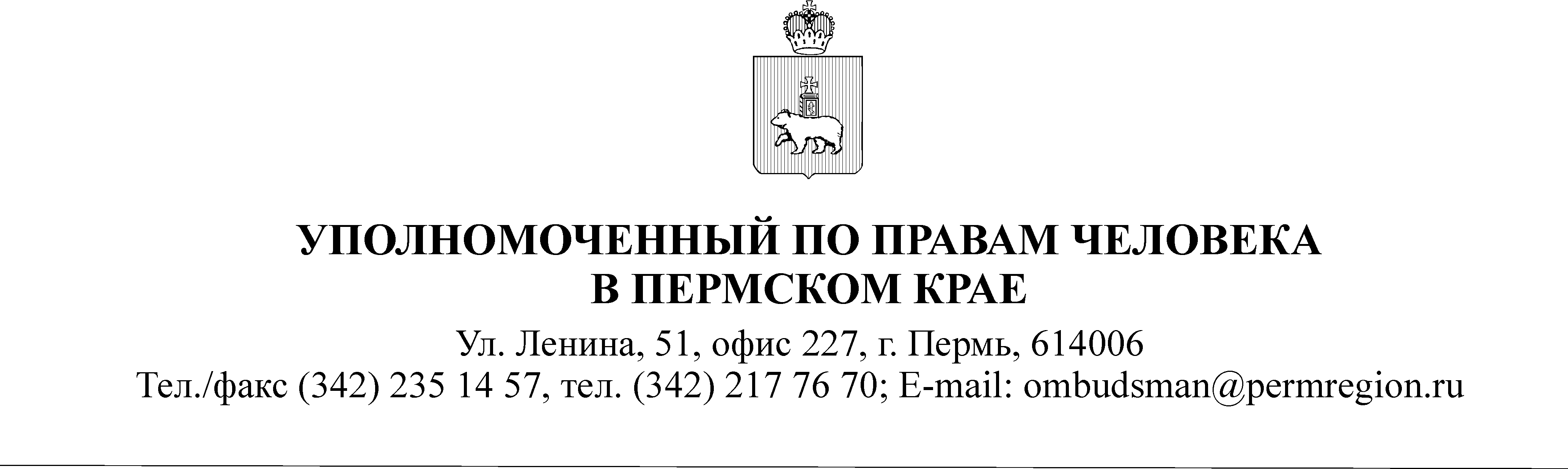 15 октября  2015 г.                                                                                          № 18-одОб утверждении плана противодействия коррупции Уполномоченного по правам человека в Пермском краена период 2014 – 2016 г.г.В целях реализации Федерального закона от 25.12.2008 № 237-ФЗ «О противодействии коррупции», Указа Президента Российской Федерации от 11.04.2014 № 226 «О национальном плане противодействия коррупции на 2014-2015 годы», Закона Пермского края от 30.12.2008 « 382-ПК «О противодействии коррупции в Пермском крае»,ПРИКАЗЫВАЮ:1. Утвердить прилагаемый План противодействия коррупции Уполномоченного по правам человека в Пермском крае на период 2014 – 2016 гг. 2. С данным приказом ознакомить всех государственных гражданских служащих аппарата УППЧ.3. Признать приказ Уполномоченного по правам человека в Пермском крае№ 31/1-од от 19.09.2014 г. утратившим силу с 16.10.2015 г.Приложение: План противодействия коррупции Уполномоченного по правам человека в Пермском крае на 10 л.											Т.И. МарголинаУТВЕРЖДЕНприказом Уполномоченного по правам человека в Пермском крае№ 18-од от 15.10.2015ПЛАНпротиводействия коррупции Уполномоченного по правам человека в Пермском краена 2014-2016 годы.N п/пМероприятияОтветственные исполнителиСрок выполненияОжидаемые результаты123451Нормативно-правовое и организационное обеспечение антикоррупционной деятельностиНормативно-правовое и организационное обеспечение антикоррупционной деятельностиНормативно-правовое и организационное обеспечение антикоррупционной деятельностиНормативно-правовое и организационное обеспечение антикоррупционной деятельности1.1Взаимодействие аппарата Уполномоченного по правам человека в Пермском крае (далее АУППЧ в ПК) с органами государственной власти Российской Федерации, органами государственной власти Пермского края, Законодательным Собранием Пермского края, органами местного самоуправления по вопросам противодействия коррупции в сфере защиты прав и свобод граждан.Руководитель аппарата УППЧ в ПК, руководители структурных подразделений АУППЧ в ПК ПостоянноСовершенстволвание нормативно-правовй базы по созданию системы противодействия коррупции в органах государственной власти, в том числе, в аппарате УППЧ в ПК1.2Своевременная корректировка Закона Пермского края № 77-ПК от 05.08.2007 года «Об Уполномоченном по правам человека в Пермском крае», внесение изменений в положения о структурных подразделениях АУППЧ в ПК, деятельность которых направлена на организационное обеспечение деятельности по реализации антикоррупционной политики в сфере защиты прав и свобод граждан в соответствии с новациями в законодательстве.УППЧ в ПК Т.И. Марголина, руководитель аппарата УППЧ в ПК К.В. Викуленко,нач. общего отдела О.Ю. СедельниковПо мере необходимостиСовершенстволвание нормативно-правовй базы по созданию системы противодействия коррупции в органах государственной власти, в том числе, в аппарате УППЧ в ПК1.3Участие в совещаниях (обучающих мероприятиях) с органами государственной власти Российской Федерации, органами государственной власти Пермского края, Законодательным Собранием Пермского края, органами местного самоуправления по вопросам организации работы по противодействию коррупции, недопущению данных фактов в АУППЧ в ПК.Руководитель аппарата УППЧ в ПК, руководители структурных подразделений АУППЧ в ПКПо мере необходимостиПовышение уровня информированности служащих в области информированности противодействия коррупции с целью профилактики коррупционных проявлений1.4Представление на заседаниях межведомственного совета по противодействию коррупции в Пермского крае, образованного согласно Указу губернатора Пермского края от 29 июня 2010 г. 
№ 94-р, отчетов о ходе реализации антикоррупционной политики.УППЧ в ПК Т.И. МарголинаВ соответствии с планами работы указанного советаПовышение открытости и информационной доступности о деятельности Уполномоченного по правам человека в Пермском крае1.5Размещение на официальных сайте Уполномоченного по правам человека в Пермском крае, в информационно-телекоммуникационной сети "Интернет" (далее - официальный сайт) текстов подготовленных проектов нормативных правовых актов, затрагивающих права и свободы граждан, с указанием срока и электронного адреса для приема сообщений о замечаниях и предложениях к ним от экспертов, аккредитованных на проведение независимой антикоррупционной экспертизыПресс-секретарь УППЧ в ПК По необходимостиПовышение открыто-сти и информационной доступности о деятель-ности Уполномоченного по правам человека в Пермском крае, повышение уровня доверия со стороны граждан  1.6Проведение антикоррупционной экспертизы нормативных правовых актов и проектов нормативных правовых актов, затрагивающих права и свободы граждан.Руководитель аппарата УППЧ в ПК, руководители структурных подразделений АУППЧ в ПКПо необходимостиСоздание условий по предотвращению совершения коррупционных и иных правонарушений,  государственными гражданскими служащими 1.7Публикация на официальном сайте текстов экспертных заключений по итогам проведения антикоррупционной экспертизы, в том числе заключений независимых экспертов, нормативных правовых актов и проектов нормативных правовых актов Пермского края, затрагивающих права и свободы граждан.Пресс-секретарь УППЧ в ПК По необходимостиСоздание условий по предотвращению совершения коррупционных и иных правонарушений,  государственными гражданскими служащими2Обеспечение активного участия институтов гражданского общества в реализации краевой антикоррупционной политикиОбеспечение активного участия институтов гражданского общества в реализации краевой антикоррупционной политикиОбеспечение активного участия институтов гражданского общества в реализации краевой антикоррупционной политикиОбеспечение активного участия институтов гражданского общества в реализации краевой антикоррупционной политики2.1Рассмотрение в соответствии с действующим законодательством обращений граждан и организаций, содержащих сведения о коррупции, по вопросам, связанным с защитой нарушенных прав и свобод граждан.Руководитель аппарата УППЧ в ПК, руководители структурных подразделений АУППЧ в ПКПостоянноСоздание  условий по предотвращению предотвращению совершения государственными гражданскими служащими коррупционных и иных правонарушений2.2Размещение на официальном сайте электронных ящиков для сообщения гражданами и организациями информации о коррупционном поведении гражданских служащих, нарушающих права и свободы граждан.Пресс-секретарь АУППЧ в ПК IV квартал 2014 годаСоздание условий по предотвращению совершения государственными гражданскими служащими коррупционных и иных правонарушений2.3Обеспечение функционирования электронных почтовых ящиков на официальных сайтах и специально выделенных телефонных линий для приема обращений граждан (горячих линий)Пресс-секретарь АУППЧ в ПК ПостоянноСоздание условий по предотвращению совершения государственными гражданскими служащими коррупционных и иных правонарушений2.4Участие представителей АУППЧ в ПК в научно-представительских мероприятиях по вопросам противодействия коррупции, организованных научными организациями, образовательными учреждениями и институтами гражданского обществаРуководитель аппарата УППЧ в ПК, руководители структурных подразделений АУППЧ в ПК, сотрудник АУППЧ в ПКПо мере необходимостиСоздание условий по предотвращению совершения государственными гражданскими служащими коррупционных и иных правонарушений2.5Информирование населения Пермского края через официальный сайт о ходе реализации антикоррупционной политики в АУППЧ в ПК.Пресс-секретарь АУППЧ в ПК По мере необходимостиПовышение открыто-сти и информационной доступности о деятель-ности Уполномоченного по правам человека в Пермском крае, повышение уровня доверия со стороны граждан  2.6Размещение на официальном сайте информации о государственных функциях, исполняемых Уполномоченным по правам человека в Пермском крае.Пресс-секретарь АУППЧ в ПК ПостоянноПовышение открытости и информационной доступности о деятельности Уполномоченного по правам человека в Пермском крае 2.7Оказание содействия и информационной помощи социально ориентированным некоммерческим организациям и субъектам общественного (гражданского) контроля в Пермском крае в сфере противодействия коррупции по вопросам, находящимся в компетенции Уполномоченного по правам человека в Пермском крае.Руководитель аппарата УППЧ в ПК, руководители структурных подразделений АУППЧ в ПК, сотрудник АУППЧ в ПКПо мере необходимостиПовышение открыто-сти и информационной доступности о деятель-ности Уполномоченного по правам человека в Пермском крае, повышение уровня доверия со стороны граждан  2.8.Взаимодействие с социально ориентированным некоммерческим организациям и субъектам общественного (гражданского) контроля в Пермском крае по получению информации об имеющихся сведениях нарушения антикоррупционного законодательства со стороны государственных служащих органов государственной власти Российской Федерации, органов государственной власти Пермского края, АУППЧ.  Руководитель аппарата УППЧ в ПК, руководители структурных подразделений АУППЧ в ПК В течение годаПовышение открыто-сти и информационной доступности о деятель-ности Уполномоченного по правам человека в Пермском крае3Реализация и развитие механизмов противодействия коррупции в сфере гражданской службы в аппарате Уполномоченного по правам человека в Пермском краеРеализация и развитие механизмов противодействия коррупции в сфере гражданской службы в аппарате Уполномоченного по правам человека в Пермском краеРеализация и развитие механизмов противодействия коррупции в сфере гражданской службы в аппарате Уполномоченного по правам человека в Пермском краеРеализация и развитие механизмов противодействия коррупции в сфере гражданской службы в аппарате Уполномоченного по правам человека в Пермском крае3.1Обеспечение систематического повышения квалификации гражданских служащих АУППЧ в ПК по конкретным вопросам противодействия коррупцииНач. общего отдела В соответствии с действующим законодательствомПовышение уровня информированности государственных гражданских служащих аппарата Уполномоченного по правам человека в Пермском крае в сфере противодействия коррупции3.2Организация в АУППЧ в ПК представления гражданскими служащими Пермского края, лицами, претендующими на замещение указанных должностей, сведений о доходах, в том числе организация проверки представленных сведенийНач. общего отдела В соответствии с действующим законодательствомСоздание условий по предотвращению совершения государственными гражданскими служащими коррупционных и иных правонарушений 3.3Организация системы контроля за расходами гражданских служащих АУППЧ в ПКНач. общего отдела В соответствии с действующим законодательствомВыявление случаев несоблюдения государственными гражданскими служащими АУППЧ в ПК достоверности представляемых сведений о доходах3.4Организация работы по анализу соответствия сведений о доходах сведениям о расходах гражданских служащих АУППЧ в ПКНач. общего отдела Ежегодно, до конца II кварталаВыявление случаев нарушений государственными гражданскими служащими АУППЧ в ПК законодательства Российской Федерации о государственной службе и о противодействии коррупции. Пресечение коррупционных и иных правонарушений3.5Размещение сведений о доходах, об имуществе и обязательствах имущественного характера государственных служащих АУППЧ в ПК и членов их семей на официальном сайтеНач. общего отдела Пресс-секретарь АУППЧ в ПК Ежегодно, до конца II кварталаПовышение открыто-сти и информационной доступности о деятель-ности Уполномоченного по правам человека в Пермском крае и сотрудников его аппарата, повышение уровня доверия со стороны граждан  3.6Реализация механизма принятия мер по предотвращению конфликта интересов, в том числе после ухода гражданского служащего АУППЧ в ПК с гражданской службыНач. общего отдела ПостоянноВыявление случаев несоблюдения государственными гражданскими служащими АУППЧ в ПК в сфере противодействия коррупции.  Пресечение коррупционных и иных правонарушений3.7Обеспечение контроля за соблюдением государственными служащими АУППЧ в ПК ограничений и запретов, принципов служебного поведения, предусмотренных законодательством о государственной гражданской службеНач. общего отдела ПостоянноПредупреждение и предотвращение несоблюдения государственными гражданскими служащими АУППЧ в ПК в сфере противодействия коррупции3.8Обеспечение деятельности комиссий по обеспечению требований к служебному поведению и урегулированию конфликта интересов в АУППЧ в ПКНач. общего отдела ПостоянноПредупреждение и предотвращение несоблюдения государственными гражданскими служащими АУППЧ в ПК в сфере противодействия коррупции3.9Проведение служебных проверок (в случаях, предусмотренных законодательством)Нач. общего отдела, сотрудники АУППЧ в ПК по поручению Уполномоченного по правам человека в Пермском краеПо мере необходимостиВыявление случаев несоблюдения государственными гражданскими служащими АУППЧ в ПК в сфере противодействия коррупции.  4Мониторинг коррупции, коррупциогенных факторов и мер антикоррупционной политикиМониторинг коррупции, коррупциогенных факторов и мер антикоррупционной политикиМониторинг коррупции, коррупциогенных факторов и мер антикоррупционной политикиМониторинг коррупции, коррупциогенных факторов и мер антикоррупционной политики4.1Ежегодный анализ эффективности реализации мероприятий Плана противодействия коррупции в АУППЧ в ПК.Руководитель аппарата УППЧ в ПК, руководители структурных подразделений АУППЧ в ПКIV квартал 2014 года,IV квартал 2015 года,IV квартал 2016 годаСвоевременное выявление и устранение коррупционных проявлений в АУППЧ в ПК4.2Ежегодный анализ результатов рассмотрения жалоб и обращений граждан о фактах коррупции, поступивших к Уполномоченному по правам человека в Пермском краеНач. отдела по работе с правоохранительными органами IV квартал 2014 года,IV квартал 2015 года,IV квартал 2016 годаСвоевременное выявление и устранение коррупционных проявлений5Профилактика коррупционных правонарушений, совершаемых от имени или в интересах юридических лицПрофилактика коррупционных правонарушений, совершаемых от имени или в интересах юридических лицПрофилактика коррупционных правонарушений, совершаемых от имени или в интересах юридических лиц5.1Проведение проверок соблюдения законодательства в сфере размещения заказов на поставку товаров, выполнение работ, оказание услуг для государственных нужд (аппарата УППЧ)Нач. общего отдела По необходимостиСвоеременной выявление и устранение коррупционных проявлений, обеспечение соблюдения законодательства, регламентирующего осуществление закупок для государственных нужд5.2Мероприятия по противодействию коррупции в сферах, где наиболее высоки коррупционные риски (на основании закрепленных за Уполномоченным по правам человека в Пермском крае) Руководитель аппарата УППЧ в ПК, руководители структурных подразделений По необходимостиСвоеременной выявление и устранение коррупционных проявлений